DSWD DROMIC Report #28on Typhoon “ROSITA” [I.N. YUTU]as of 6 November 2018, 7PMSUMMARYThere are 66,388 families with 258,012 persons affected on Typhoon Rosita. Out of 1,223 evacuation centers (ECs) in Regions I, II, III, VIII and CAR, 8 ECs are still open in Regions II and CAR accommodating 95 families or 297 persons. There are 101 families or 424 persons who are staying with their relatives or friends.21,378 damaged houses were reported; of which 2,323 are totally damaged and 19,055 are partially damaged. A total of ₱9,976,114.96 worth of assistance has been provided to families affected by Typhoon Rosita.Status of Affected Families / PersonsA total of 66,388 families or 258,012 persons were affected in 1,417 barangays, 197 cities/municipalities, and 20 provinces in Regions I, II, III, VIII, and CAR (see Table 1; Annex A for details).Table 1. Affected Areas and Number of Affected Families / PersonsNote: Changes in figures are due to continuous assessment and validation. Sources: LGUs through the C/MSWD and C/MDRRMOStatus of Displaced and Served Families / Persons (see Table 2; Annex B for details)Table 2. Number of Served Families / Persons Inside and Outside ECsNote: Changes in figures are due to continuous assessment and validation.  Sources: LGUs through the C/MSWD and C/MDRRMOServices and InterventionsCamp Coordination and Camp Management and IDP ProtectionQuick Response Teams trained on the Management of Evacuation Centers are on standby and ready for deployment to augment the Local Government Units, when necessary.UNICEF and UNFPA are on standby with available Women-/Child-Friendly Space and Family Training and Reunification (FTR) Kits, trained staff to support the Gender-based Violence and Child Protection in Emergencies (CPIE) response.Services and/or interventions. To date, LGUs have been undergoing distribution of FFPs and administering the ECs.Profiling: LGUs have difficulties in the “profiling process” of the most affected areas due to immediate resilient behavior of the communities who are not willing to stay in ECs.Per evaluation DSWD-FO I, the LGUs can manage the disaster response operations and the LGUs may close the evacuation centers tomorrow.Food and Non-Food ItemsDSWD-NROC has augmented Family Food Packs worth ₱17,712,000.00 to DSWD-Field Offices II, III and CAR.DSWD-NROC has augmented Non-Food Items worth ₱3,559,500.00 to DSWD-Field Offices III and CAR. In-transit DeliveriesNo deliveries as of this time.Available Stocks at NROCWorkforce Support for OperationsNo significant update.Ongoing repacking of family food packs at NROC, Pasay City and Visayas Disaster Response Center (VDRC), Cebu City for augmentation support.Continuous mobilization of additional volunteers engaged in the repacking of FFPs at DSWD-NROC.Continuous coordination with the Logistics Cluster for the availability of air, sea and land assets for the mobilization of relief goods to affected areas. Damaged Houses There are 21,378 damaged houses reported in Regions I, II, III, VIII, and CAR; of which, 2,323 houses are totally damaged and 19,055 houses are partially damaged (see Table 3; Annex C for details).Table 3. Number of Damaged HousesNote: Ongoing assessment and validation.  Sources: LGUs through the C/MSWD and C/MDRRMOSummary of Assistance Provided (see Table 4; Annex D for details)Table 4. Cost of Assistance Provided to Affected Families / PersonsNote: Ongoing assessment and validationSources: LGUs through the C/MSWD and C/MDRRMO, and DSWD-Field OfficesSituational ReportsDSWD-DRMBDSWD-CAR*****The Disaster Response Operations Monitoring and Information Center (DROMIC) of the DSWD-DRMB is closely coordinating with the concerned DSWD-Field Offices for any significant disaster preparedness for response updates.JAN ERWIN ANDREW I. ONTANILLASReleasing OfficerANNEX A. Number of Affected Families / PersonsANNEX B. Displaced and Served Families / PersonsANNEX C. Damaged Houses                   -                    - ANNEX D. Cost of AssistanceREGION / PROVINCE / MUNICIPALITY  PSA Population 2015
(Affected Population per Region)  NUMBER OF AFFECTED  NUMBER OF AFFECTED  NUMBER OF AFFECTED  NUMBER OF AFFECTED  NUMBER OF AFFECTED REGION / PROVINCE / MUNICIPALITY  PSA Population 2015
(Affected Population per Region)  Barangays  Cities / Municipalities  Provinces  Families  Persons GRAND TOTAL25,857,871  1,417 197 20  66,388  258,012 REGION I5,026,128 127 34 4  2,038  6,565 REGION II3,451,410 915 81 4  43,631  168,980 REGION III11,218,177 70 11 5  6,888  21,808 REGION VIII4,440,150 9 3 1 298  1,338 CAR1,722,006 296 68 6  13,533  59,321 REGION / PROVINCE / MUNICIPALITY  NUMBER OF EVACUATION CENTERS (ECs)  NUMBER OF EVACUATION CENTERS (ECs)  INSIDE ECs  INSIDE ECs  INSIDE ECs  INSIDE ECs  INSIDE ECs Returned Home  INSIDE ECs Returned Home  OUTSIDE ECs  OUTSIDE ECs  OUTSIDE ECs  OUTSIDE ECs  OUTSIDE ECs Returned Home  OUTSIDE ECs Returned Home  TOTAL SERVED  TOTAL SERVED  TOTAL SERVED  TOTAL SERVED REGION / PROVINCE / MUNICIPALITY  NUMBER OF EVACUATION CENTERS (ECs)  NUMBER OF EVACUATION CENTERS (ECs)  INSIDE ECs  INSIDE ECs  INSIDE ECs  INSIDE ECs  INSIDE ECs Returned Home  INSIDE ECs Returned Home  OUTSIDE ECs  OUTSIDE ECs  OUTSIDE ECs  OUTSIDE ECs  OUTSIDE ECs Returned Home  OUTSIDE ECs Returned Home  Families  Families  Persons  Persons REGION / PROVINCE / MUNICIPALITY  NUMBER OF EVACUATION CENTERS (ECs)  NUMBER OF EVACUATION CENTERS (ECs)  Families  Families  Persons  Persons Families Persons  Families  Families  Persons  Persons Families Persons  Total Families  Total Families  Total Persons  Total Persons REGION / PROVINCE / MUNICIPALITY CUM  NOW  CUM NOW  CUM NOW Families Persons  CUM NOW  CUM NOW Families Persons  CUM NOW  CUM NOW GRAND TOTAL1,223 8 29,648  95 110,942 297 29,553 110,645 24,585  101 91,838 424  24,484  91,414 54,233  209 202,780 721 REGION I73  - 1,527 - 4,794  - 1,527 4,794  420 -  1,315  - 420  1,315 1,947 -  6,109  - REGION II798  - 22,233 - 86,632  - 22,233 86,632 17,998 - 68,768  -  17,998  68,768 40,231  13 155,400  - REGION III143  - 2,659 - 8,070  - 2,659 8,070 4,216 - 13,679  -  4,216  13,679 6,875 -  21,749  - REGION VIII5  -  23 -  92  -  23  92  78 - 312  - 78 312  101 - 404  - CAR204 8 3,206  95 11,354 297 3,111 11,057 1,873  101  7,764 424  1,772  7,340 5,079  196  19,118 721 FIELD OFFICERELIEF ITEMSQUANTITYCOST OF ASSISTANCEDSWD-FO IIFamily Food Packs15,0005,400,000.00DSWD-FO IIIFamily Food Packs10,0003,600,000.00DSWD-FO CARFamily Food Packs24,2008,712,000.00TOTAL17,712,000.0017,712,000.0017,712,000.00FIELD OFFICERELIEF ITEMSQUANTITYCOST OF ASSISTANCEDSWD-FO IIISleeping Kit1,000757,750.00 DSWD-FO CARFamily Kit5001,150,000.00 DSWD-FO CARSleeping Kit500378,875.00 DSWD-FO CARHygiene Kit500893,875.00 DSWD-FO CARKitchen Kit500379,000.00 TOTAL TOTAL TOTAL 3,559,500.00 ITEMQUANTITYCOSTFamily Food Packs78,20030,672,000.00 NFA Rice (in Kilograms)184,0008,775,000.00 Hygiene Kits57,773103,283,680.75 Sleeping Kits4,2373,210,586.75 Family Kits23,48854,022,400.00 Kitchen Kits4,2373,211,646.00 Tents1,48923,675,100.00 Laminated Sacks117 407,028.96 DAFAC Forms430,950 767,091.00 Collapsible Water Carrier10,4974,345,758.00 TOTAL794,988 232,370,291.46 REGION / PROVINCE / MUNICIPALITY NO. OF DAMAGED HOUSES NO. OF DAMAGED HOUSES NO. OF DAMAGED HOUSES REGION / PROVINCE / MUNICIPALITY  Total  Totally  Partially GRAND TOTAL 21,378  2,323  19,055 REGION I19 2 17 REGION II 19,722  2,234  17,488 REGION III675 31 644 REGION VIII109 5 104 CAR853 51 802 REGION / PROVINCE / MUNICIPALITY  TOTAL COST OF ASSISTANCE  TOTAL COST OF ASSISTANCE  TOTAL COST OF ASSISTANCE  TOTAL COST OF ASSISTANCE  TOTAL COST OF ASSISTANCE REGION / PROVINCE / MUNICIPALITY  DSWD  LGU  NGOs  OTHERS  GRAND TOTAL GRAND TOTAL 7,283,955.00 2,681,759.96 6,190.00  4,210.00  9,976,114.96 REGION I57,600.00  259,065.00  - - 316,665.00 REGION II 4,106,810.00  808,400.00  - -  4,915,210.00 REGION III583,200.00  656,490.00  - -  1,239,690.00 REGION VIII -  8,280.00  - - 8,280.00 CAR 2,536,345.00  949,524.96 6,190.00  4,210.00  3,496,269.96 DATESITUATIONS / ACTIONS UNDERTAKENNovember 6, 2018The DSWD-DRMB through DROMIC are continuously monitoring and coordinating with the concerned DSWD Field Offices for significant disaster response updates.DATESITUATIONS / ACTIONS UNDERTAKENNovember 6, 2018DSWD FO-CAR already submitted Terminal Report.Continuous activation of DSWD QRT to monitor and report situations in their respective AOR. Continuous coordination with SWAD Team Members and on-going validation of data received from the provincial operations centers.SWAD Mt. Province noted that the PLGU will haul family food packs from Lagawe, Ifugao to Natonin, Mt. Province. One Thousand Four Hundred (1400) family food packs from Lagawe, Ifugao to be brought to Anonat, Paracelis, Mt. Province which will be distributed to neighboring barangays that are still isolated.Municipal Action Team (MAT) leaders are in the different affected municipalities leading the provision of assistance and assessment of the situation as basis in providing the needed help.Airlifting of FFPs from Loakan, Airport to Paracelis, Mountain Province at 5:00 AM yesterday, 05 November 2018.Ongoing airlifting of FFPs from Lagawe, Ifugao to Paracelis, Mountain Province.REGION / PROVINCE / MUNICIPALITY REGION / PROVINCE / MUNICIPALITY  NUMBER OF AFFECTED  NUMBER OF AFFECTED  NUMBER OF AFFECTED REGION / PROVINCE / MUNICIPALITY REGION / PROVINCE / MUNICIPALITY  Barangays  Families  Persons GRAND TOTALGRAND TOTAL1,417 66,388 258,012 REGION IREGION I 127 2,038 6,565 Ilocos NorteIlocos Norte 2  14  67 Adams 1  13  62 Dingras 1  1  5 Ilocos SurIlocos Sur 9  163  507 Sinait2 21 75 Suyo1 10 38 Tagudin6 132 394 La UnionLa Union 65 1,212 3,638 Agoo5 12 47 Aringay3 42 109 Bacnotan1 1 6 Balaoan2 166 465 Bangar3 137 369 Bauang8 160 418 Caba2 50 140 Luna3 6 20 Naguilian4 17 73 Pugo4 9 37 Rosario1 60 176 CITY OF SAN FERNANDO (Capital)20 487  1,507 San Juan6 9 48 Santo Tomas1 49 182 Tubao2 7 41 PangasinanPangasinan 51  649 2,353 CITY OF ALAMINOS3 32 103 Alcala2 3 11 Bayambang1 5 25 Binalonan1 3 16 Bolinao3 19 96 Bugallon1 2 9 Dagupan City10 274 950 LINGAYEN (Capital)9 119 350 Pozzorubio1 3 13 San Fabian4 94 339 San Nicolas 1 6 18 Santa Barbara13 76 380 Sison1 10 29 Sual1 3 14 REGION IIREGION II 915 43,631 168,980 CagayanCagayan 213 4,213 14,495 Abulug3 29 89 Alcala5 29 113 Allacapan11 128 327 Amulung6 88 295 Aparri4 52 205 Baggao20 818  2,777 Camalaniugan6 10 34 Claveria3 23 83 Enrile1 4 11 Gattaran33  1,160  4,302 Gonzaga10 166 532 Iguig8 36 156 Lal-lo15 128 439 Lasam11 154 487 Pamplona17 631  2,351 Peñablanca6 66 220 Piat6 53 209 Rizal11 247 635 Santa Ana4 51 195 Santa Praxedes8 63 224 Santa Teresita3 19 66 Santo Niño (Faire)5 25 83 Solana8 48 145 Tuao7 148 340 Tuguegarao City (capital)2 37 177 IsabelaIsabela 539 35,714 140,523 Alicia34  2,926  14,630 Angadanan19 466  1,440 Aurora32  3,234  14,531 Benito Soliven25  1,189  4,560 Burgos14 779  2,848 Cabagan4 98 347 Cabatuan8 81 255 City of Cauayan44  2,421  11,876 Cordon24  5,511  12,226 Delfin Albano (Magsaysay)10 343  1,011 Dinapigue6 372  1,140 Divilacan6 226 766 Echague11 151 466 Gamu13 881  2,781 Ilagan (capital)20 167 660 Jones15 164 520 Luna9 71 251 Maconacon11 480  1,419 Mallig10 188 602 Naguilian14 172 625 Palanan14  1,641  6,605 Quezon6 119 403 Quirino13 266  1,048 Ramon14 748  1,678 Reina Mercedes14 443  1,615 Roxas23  3,643  17,374 San Agustin3 170 484 San Guillermo25 769  2,729 San Isidro4 413  1,770 San Manuel18 165 537 San Mariano9 184 720 San Mateo15 614  3,490 San Pablo1 4 19 Santa Maria10  1,600  6,930 City of Santiago24  4,696  20,988 Santo Tomas17 319  1,179 Nueva VizcayaNueva Vizcaya 95 1,453 5,559 Ambaguio8 157 710 Aritao4 25 84 Bagabag1 9 38 Bambang12 348  1,356 Bayombong (capital)5 61 249 Diadi9 35 140 Dupax del Norte6 76 223 Dupax del Sur1 2 4 Kasibu8 147 493 Kayapa9 71 247  Quezon6 76 284 Santa Fe2 11 48 Solano21 430  1,664 Villaverde3 5 19 QuirinoQuirino 68 2,251 8,403 Aglipay12 124 390 Cabarroguis (capital)15 343  1,081 Diffun16  1,103  4,379 Maddela11 374  1,195 Nagtipunan5 138 691 Saguday9 169 667 REGION IIIREGION III 70 6,888 21,808 AuroraAurora 67 6,825 21,493 Baler (capital)5 72 313 Casiguran20  1,946  6,946 Dilasag11  3,096  9,543 Dinalungan8 931  2,064 Dingalan8 337  1,227 Dipaculao15 443  1,400 Nueva EcijaNueva Ecija 1  56  280 Pantabangan1 56 280 TarlacTarlac 1  4  25 Moncada1 4 25 ZambalesZambales 1  3  10 Santa Cruz1 3 10 REGION VIIIREGION VIII 9  298 1,338 Northern SamarNorthern Samar 9  298 1,338 Catarman (capital)3 155 620 Mapanas1 12 64 Pambujan5 131 654 CARCAR 296 13,533 59,321 AbraAbra 24 3,343 15,121 Dolores3 64 149 Lagayan5  1,301  5,370 Licuan-Baay (Licuan)1 2 68 Malibcong3 5 16 Manabo8  1,953  9,450 Sallapadan2 10 31 San Juan2 8 37 ApayaoApayao 38  494 1,887 Conner9 202 930 Flora3 13 49 Kabugao (capital)2 22 105 Luna4 46 116 Pudtol8 39 139 Santa Marcela12 172 548 BenguetBenguet 54 1,577 5,465 Atok 1  1  2 Baguio City15 172 728 Bakun3 122 465 Bokod4 9 24 Buguias4 27 88 Itogon9 786  2,510 Kabayan1 4 8 Kapangan1 3 15 Kibungan4 167 485 La Trinidad (capital)4 14 62 Sablan1 13 45 Tuba6 244 976 Tublay1 15 57 IfugaoIfugao 71  594 2,429 Aguinaldo2 9 47 Alfonso Lista (Potia)8 71 366 Asipulo11 121 434 Banaue10 137 527 Hingyon6 77 374 Hungduan3 8 35 Kiangan3 15 68 Lagawe (capital)12 73 286 Lamut7 58 174 Mayoyao5 21 93 Tinoc4 4 25 KalingaKalinga 57 1,597 6,541 Balbalan5 104 799 Lubuagan9 415  1,779 Pasil6 43 191 Pinukpuk5 220 809 Tanudan7 171 817 Tinglayan4 18 104 Rizal (Liwan)3 13 51 City of Tabuk (capital)18 613  1,991 Mountain ProvinceMountain Province 52 5,928 27,878 Barlig5 53 185 Bontoc (capital)2 8 30 Natonin10 203 901 Paracelis9  5,444  25,814 Sadanga5 27 108 Bauko7 50 272 Besao2 44 131 Sabangan2 20 87 Sagada6 61 300 Tadian4 18 50 REGION / PROVINCE / MUNICIPALITY REGION / PROVINCE / MUNICIPALITY  NUMBER OF EVACUATION CENTERS (ECs)  NUMBER OF EVACUATION CENTERS (ECs)  INSIDE ECs  INSIDE ECs  INSIDE ECs  INSIDE ECs  INSIDE ECs Returned Home  INSIDE ECs Returned Home  OUTSIDE ECs  OUTSIDE ECs  OUTSIDE ECs  OUTSIDE ECs  OUTSIDE ECs Returned Home  OUTSIDE ECs Returned Home  TOTAL SERVED  TOTAL SERVED  TOTAL SERVED  TOTAL SERVED REGION / PROVINCE / MUNICIPALITY REGION / PROVINCE / MUNICIPALITY  NUMBER OF EVACUATION CENTERS (ECs)  NUMBER OF EVACUATION CENTERS (ECs)  INSIDE ECs  INSIDE ECs  INSIDE ECs  INSIDE ECs  INSIDE ECs Returned Home  INSIDE ECs Returned Home  OUTSIDE ECs  OUTSIDE ECs  OUTSIDE ECs  OUTSIDE ECs  OUTSIDE ECs Returned Home  OUTSIDE ECs Returned Home  Families  Families  Persons  Persons REGION / PROVINCE / MUNICIPALITY REGION / PROVINCE / MUNICIPALITY  NUMBER OF EVACUATION CENTERS (ECs)  NUMBER OF EVACUATION CENTERS (ECs)  Families  Families  Persons  Persons Families Persons  Families  Families  Persons  Persons Families Persons  Total Families  Total Families  Total Persons  Total Persons REGION / PROVINCE / MUNICIPALITY REGION / PROVINCE / MUNICIPALITY CUM  NOW  CUM NOW  CUM NOW Families Persons  CUM NOW  CUM NOW Families Persons  CUM NOW  CUM NOW GRAND TOTALGRAND TOTAL1,223 8 29,648  95 110,942 297 29,553 110,645 24,585  101 91,838 424  24,484  91,414 54,233  209 202,780 721 REGION IREGION I73  - 1,527 - 4,794  - 1,527 4,794  420 -  1,315  - 420  1,315 1,947 -  6,109  - Ilocos NorteIlocos Norte1  -  2 -  7  -  2  7  12 - 60  - 12 60  14 - 67  - Adams1  -  2 -  7  -  2  7  11 - 55  - 11 55  13 - 62  - Ilocos SurIlocos Sur4  -  160 -  496  -  160  496  3 - 11  - 3 11  163 - 507  - Sinait 2 - 21  -  75 - 21 75  -  - - - - - 21  -  75 - Suyo 1 - 7  -  27 - 7 27 3  -  11 -  3  11 10  -  38 - Tagudin 1 - 132  -  394 - 132 394  -  - - - - - 132  -  394 - La UnionLa Union31  -  798 - 2,346  -  798 2,346  405 -  1,244  - 405  1,244 1,203 -  3,590  - Agoo 5 - 12  -  47 - 12 47  -  - - - - - 12  -  47 - Aringay 1 - 42  -  109 - 42 109  -  - - - - - 42  -  109 - Bacnotan 1 - 1  -  6 - 1 6  -  - - - - - 1  -  6 - Balaoan 1 - 166  -  465 - 166 465  -  - - - - - 166  -  465 - Bangar 1 - 133  -  363 - 133 363 4  -  6 -  4  6 137  -  369 - Bauang 5 - 159  -  414 - 159 414 1  -  4 -  1  4 160  -  418 - Caba 1 - 44  -  119 - 44 119 6  -  21 -  6  21 50  -  140 - Luna 1 - 6  -  20 - 6 20  -  - - - - - 6  -  20 - Naguilian 1 - 2  -  6 - 2 6 15  -  67 -  15  67 17  -  73 - Pugo 1 - 1  -  2 - 1 2 8  -  35 -  8  35 9  -  37 - Rosario 1 - 60  -  176 - 60 176  -  - - - - - 60  -  176 - CITY OF SAN FERNANDO (Capital) 9 - 116  -  396 - 116 396 371  - 1,111 -  371 1,111 487  - 1,507 - Santo Tomas 1 - 49  -  182 - 49 182  -  - - - - - 49  -  182 - Tubao 2 - 7  -  41 - 7 41  -  - - - - - 7  -  41 - PangasinanPangasinan37  -  567 - 1,945  -  567 1,945 - -  -  -  -  -  567 -  1,945  - CITY OF ALAMINOS 3 - 32  -  103 - 32 103  -  - - - - - 32  -  103 - Alcala 1 - 2  -  8 - 2 8  -  - - - - - 2  -  8 - Binalonan 1 - 3  -  16 - 3 16  -  - - - - - 3  -  16 - Bolinao 3 - 19  -  96 - 19 96  -  - - - - - 19  -  96 - Bugallon 1 - 2  -  9 - 2 9  -  - - - - - 2  -  9 - Dagupan City 10 - 274  -  950 - 274 950  -  - - - - - 274  -  950 - LINGAYEN (Capital) 11 - 119  -  350 - 119 350  -  - - - - - 119  -  350 - Pozzorubio 1 - 3  -  13 - 3 13  -  - - - - - 3  -  13 - San Fabian 3 - 94  -  339 - 94 339  -  - - - - - 94  -  339 - San Nicolas  1 - 6  -  18 - 6 18  -  - - - - - 6  -  18 - Sison 1 - 10  -  29 - 10 29  -  - - - - - 10  -  29 - Sual 1 - 3  -  14 - 3 14  -  - - - - - 3  -  14 - REGION IIREGION II798  - 22,233 - 86,632  - 22,233 86,632 17,998 - 68,768  -  17,998  68,768 40,231  13 155,400  - CagayanCagayan228  - 3,284 - 11,146  - 3,284 11,146  798 -  2,866  - 798  2,866 4,082 -  14,012  - Abulug 3 - 29  -  89 - 29 89  -  - - - - - 29  -  89 - Alcala 7 - 28  -  110 - 28 110 1  -  3 -  1  3 29  -  113 - Allacapan 11 - 128  -  327 - 128 327  -  - - - - - 128  -  327 - Amulung 6 - 88  -  295 - 88 295  -  - - - - - 88  -  295 - Aparri 5 - 44  -  163 - 44 163 8  -  42 -  8  42 52  -  205 - Baggao 19 - 507  - 1,744 - 507  1,744 311  - 1,033 -  311 1,033 818  - 2,777 - Camalaniugan 6 - 10  -  34 - 10 34  -  - - - - - 10  -  34 - Claveria 2 - 9  -  39 - 9 39 14  -  44 -  14  44 23  -  83 - Enrile 1 - 4  -  11 - 4 11  -  - - - - - 4  -  11 - Gattaran 38 - 613  - 2,268 - 613  2,268 416  - 1,551 -  416 1,551  1,029  - 3,819 - Gonzaga 11 - 160  -  508 - 160 508 6  -  24 -  6  24 166  -  532 - Iguig 8 - 36  -  156 - 36 156  -  - - - - - 36  -  156 - Lal-lo 18 - 127  -  435 - 127 435 1  -  4 -  1  4 128  -  439 - Lasam 11 - 152  -  478 - 152 478 2  -  9 -  2  9 154  -  487 - Pamplona 17 - 631  - 2,351 - 631  2,351  -  - - - - - 631  - 2,351 - Peñablanca 5 - 56  -  178 - 56 178 10  -  42 -  10  42 66  -  220 - Piat 8 - 53  -  209 - 53 209  -  - - - - - 53  -  209 - Rizal 11 - 247  -  635 - 247 635  -  - - - - - 247  -  635 - Santa Ana 4 - 51  -  195 - 51 195  -  - - - - - 51  -  195 - Santa Praxedes 14 - 47  -  167 - 47 167 16  -  57 -  16  57 63  -  224 - Santa Teresita 3 - 19  -  66 - 19 66  -  - - - - - 19  -  66 - Santo Niño (Faire) 3 - 12  -  26 - 12 26 13  -  57 -  13  57 25  -  83 - Solana 8 - 48  -  145 - 48 145  -  - - - - - 48  -  145 - Tuao 7 - 148  -  340 - 148 340  -  - - - - - 148  -  340 - Tuguegarao City (capital) 2 - 37  -  177 - 37 177  -  - - - - - 37  -  177 - IsabelaIsabela431  - 17,082 - 68,906  - 17,082 68,906 16,599 - 63,489  -  16,599  63,489 33,681 - 132,395  - Alicia 35 -  1,674  - 7,852 -  1,674  7,852  1,252  - 6,778 - 1,252 6,778  2,926  - 14,630 - Angadanan 12 - 183  -  618 - 183 618 218  -  562 -  218  562 401  - 1,180 - Aurora 47 -  3,166  - 14,259 -  3,166  14,259 68  -  272 -  68  272  3,234  - 14,531 - Benito Soliven 8 - 173  -  496 - 173 496  -  - - - - - 173  -  496 - Burgos 13 - 246  -  769 - 246 769 30  -  71 -  30  71 276  -  840 - Cabagan 4 - 98  -  347 - 98 347  -  - - - - - 98  -  347 - Cabatuan 8 - 81  -  255 - 81 255  -  - - - - - 81  -  255 - City of Cauayan 3 - 133  -  436 - 133 436  2,288  - 11,440 - 2,288 11,440  2,421  - 11,876 - Cordon 5 - 298  -  806 - 298 806  5,213  - 11,420 - 5,213 11,420  5,511  - 12,226 - Delfin Albano (Magsaysay) 9 - 122  -  353 - 122 353 221  -  658 -  221  658 343  - 1,011 - Dinapigue 6 - 372  - 1,140 - 372  1,140  -  - - - - - 372  - 1,140 - Divilacan 10 - 166  -  559 - 166 559 60  -  207 -  60  207 226  -  766 - Echague 11 - 151  -  466 - 151 466  -  - - - - - 151  -  466 - Gamu 1 - 5  -  20 - 5 20 876  - 2,761 -  876 2,761 881  - 2,781 - Ilagan (capital) 20 - 167  -  660 - 167 660  -  - - - - - 167  -  660 - Jones 9 - 121  -  348 - 121 348  -  - - - - - 121  -  348 - Luna 11 - 71  -  251 - 71 251  -  - - - - - 71  -  251 - Maconacon 12 - 452  - 1,330 - 452  1,330 28  -  89 -  28  89 480  - 1,419 - Mallig 7 - 188  -  602 - 188 602  -  - - - - - 188  -  602 - Naguilian 5 - 60  -  177 - 60 177  -  - - - - - 60  -  177 - Palanan 21 - 778  - 3,095 - 778  3,095 863  - 3,510 -  863 3,510  1,641  - 6,605 - Quezon 5 - 119  -  403 - 119 403  -  - - - - - 119  -  403 - Quirino 3 - 156  -  614 - 156 614 110  -  434 -  110  434 266  - 1,048 - Ramon 13 - 746  - 1,670 - 746  1,670  -  - - - - - 746  - 1,670 - Reina Mercedes 12 - 83  -  293 - 83 293 360  - 1,322 -  360 1,322 443  - 1,615 - Roxas 24 - 551  - 2,206 - 551  2,206  3,034  - 14,936 - 3,034 14,936  3,585  - 17,142 - San Agustin 9 - 170  -  484 - 170 484  -  - - - - - 170  -  484 - San Guillermo 19 - 769  - 2,729 - 769  2,729  -  - - - - - 769  - 2,729 - San Isidro 9 - 179  -  834 - 179 834  -  - - - - - 179  -  834 - San Manuel 7 - 162  -  537 - 162 537 3  - - -  3 - 165  -  537 - San Mariano 9 - 184  -  720 - 184 720  -  - - - - - 184  -  720 - San Mateo 16 - 614  - 3,490 - 614  3,490  -  - - - - - 614  - 3,490 - San Pablo 1 - 4  -  19 - 4 19  -  - - - - - 4  -  19 - Santa Maria 5 - 17  -  83 - 17 83  1,583  - 6,847 - 1,583 6,847  1,600  - 6,930 - City of Santiago 33 -  4,365  - 19,040 -  4,365  19,040 331  - 1,948 -  331 1,948  4,696  - 20,988 - Santo Tomas 9 - 258  -  945 - 258 945 61  -  234 -  61  234 319  - 1,179 - Nueva VizcayaNueva Vizcaya82  -  819 - 2,989  -  819 2,989  601 -  2,413  - 601  2,413 1,420  13  5,402  - Ambaguio 13 - 106  -  495 - 106 495 21  -  70 -  21  70 127  -  565 - Aritao 3 - 23  -  76 - 23 76 2  -  8 -  2  8 25  -  84 - Bagabag 1 - 9  -  38 - 9 38  -  - - - - - 9  -  38 - Bambang 9 - 136  -  514 - 136 514 212  -  842 -  212  842 348  - 1,356 - Bayombong (capital) 5 - 59  -  241 - 59 241 2  -  8 -  2  8 61  -  249 - Diadi 6 - 28  -  111 - 28 111 7  -  29 -  7  29 35  -  140 - Dupax del Norte 6 - 76  -  223 - 76 223  -  - - - - - 76  -  223 - Dupax del Sur 1 - 2  -  4 - 2 4  -  - - - - - 2  -  4 - Kasibu 9 - 147  -  493 - 147 493  -  - - - - - 147  -  493 - Kayapa 9 - 65  -  222 - 65 222 6  -  25 -  6  25 71  -  247 -  Quezon 6 - 74  -  257 - 74 257 2  -  27 -  2  27 76  -  284 - Santa Fe 1 - 5  -  24 - 5 24 6  -  24 -  6  24 11  -  48 - Solano 12 - 87  -  284 - 87 284 343  - 1,380 -  343 1,380 430 13 1,664 - Villaverde 1 - 2  -  7 - 2 7  -  - - - - - 2  -  7 - QuirinoQuirino57  - 1,048 - 3,591  - 1,048 3,591 - -  -  -  -  - 1,048 -  3,591  - Aglipay 12 - 124  -  390 - 124 390  -  - - - - - 124  -  390 - Cabarroguis (capital) 14 - 311  -  953 - 311 953  -  - - - - - 311  -  953 - Diffun 7 - 81  -  291 - 81 291  -  - - - - - 81  -  291 - Maddela 17 - 372  - 1,187 - 372  1,187  -  - - - - - 372  - 1,187 - Nagtipunan 5 - 138  -  691 - 138 691  -  - - - - - 138  -  691 - Saguday 2 - 22  -  79 - 22 79  -  - - - - - 22  -  79 - REGION IIIREGION III143  - 2,659 - 8,070  - 2,659 8,070 4,216 - 13,679  -  4,216  13,679 6,875 -  21,749  - AuroraAurora140  - 2,596 - 7,755  - 2,596 7,755 4,216 - 13,679  -  4,216  13,679 6,812 -  21,434  - Baler (capital) 6 - 72  -  313 - 72 313  -  - - - - - 72  -  313 - Casiguran 48 - 873  - 2,982 - 873  2,982  1,073  - 3,964 - 1,073 3,964  1,946  - 6,946 - Dilasag 12 - 302  - 1,150 - 302  1,150  2,794  - 8,393 - 2,794 8,393  3,096  - 9,543 - Dinalungan 17 - 650  -  966 - 650 966 281  - 1,098 -  281 1,098 931  - 2,064 - Dingalan 26 - 279  - 1,034 - 279  1,034 45  -  134 -  45  134 324  - 1,168 - Dipaculao 31 - 420  - 1,310 - 420  1,310 23  -  90 -  23  90 443  - 1,400 - Nueva EcijaNueva Ecija1  -  56 -  280  -  56  280 - -  -  -  -  -  56 - 280  - Pantabangan 1 - 56  -  280 - 56 280  -  - - - - - 56  -  280 - TarlacTarlac1  -  4 -  25  -  4  25 - -  -  -  -  -  4 - 25  - Moncada 1 - 4  -  25 - 4 25  -  - - - - - 4  -  25 - ZambalesZambales1  -  3 -  10  -  3  10 - -  -  -  -  -  3 - 10  - Santa Cruz 1 - 3  -  10 - 3 10  -  - - - - - 3  -  10 - REGION VIIIREGION VIII5  -  23 -  92  -  23  92  78 - 312  - 78 312  101 - 404  - Northern SamarNorthern Samar5  -  23 -  92  -  23  92  78 - 312  - 78 312  101 - 404  - Pambujan 5 - 23  -  92 - 23 92  -  - - - - - 23  -  92 - CARCAR204 8 3,206  95 11,354 297 3,111 11,057 1,873  101  7,764 424  1,772  7,340 5,079  196  19,118 721 AbraAbra7  -  71 -  235  -  71  235  17 - 65  - 17 65  88 - 300  - Dolores 3 - 64  -  149 - 64 149  -  - - - - - 64  -  149 - Licuan-Baay (Licuan) 1 -  -  -  64 -  - 64 1  -  4 -  1  4 1  -  68 - Malibcong 2 - 4  -  13 - 4 13 1  -  3 -  1  3 5  -  16 - Sallapadan 1 - 3  -  9 - 3 9 7  -  21 -  7  21 10  -  30 - ApayaoApayao35  -  288 - 1,176  -  288 1,176  206 - 700  - 206 700  494 -  1,876  - Conner 9 - 175  -  808 - 175 808 27  -  122 -  27  122 202  -  930 - Flora 3 - 13  -  49 - 13 49  -  - - - - - 13  -  49 - Kabugao (capital) 5 - 15  -  66 - 15 66 7  -  39 -  7  39 22  -  105 - Luna 4 - 19  -  45 - 19 45 27  -  71 -  27  71 46  -  116 - Pudtol 8 - 28  -  100 - 28 100 11  -  39 -  11  39 39  -  139 - Santa Marcela 6 - 38  -  108 - 38 108 134  -  429 -  134  429 172  -  537 - BenguetBenguet75 8 1,078  95 3,612 297  983 3,315  375 -  1,354  - 375  1,354 1,453  95  4,966 297 Atok1  -  1 -  2  -  1  2 - -  -  -  -  -  1 - 2  - Baguio City 13 - 91  -  409 - 91 409 73  -  284 -  73  284 164  -  693 - Bakun 6 - 30  -  146 - 30 146 31  -  117 -  31  117 61  -  263 - Itogon 27 7 631 84 1,912  250 547  1,662 175  -  655 -  175  655 806 84 2,567  250 Kabayan 1 - 4  -  8 - 4 8  -  - - - - - 4  -  8 - Kibungan 6 - 128  -  380 - 128 380 39  -  105 -  39  105 167  -  485 - La Trinidad (capital) 4 - 14  -  62 - 14 62  -  - - - - - 14  -  62 - Sablan 2 - 11  -  37 - 11 37 2  -  8 -  2  8 13  -  45 - Tuba 12 1 153 11  599  47 142 552 16  -  58 -  16  58 169 11  657  47 Tublay 3 - 15  -  57 - 15 57  -  - - - - - 15  -  57 - IfugaoIfugao31  -  244 -  826  -  244  826  97  4 392 12 93 380  341  4  1,218 12 Aguinaldo 1 - 7  -  35 - 7 35  -  - - - - - 7  -  35 - Alfonso Lista (Potia) 7 - 62  -  272 - 62 272  -  - - - - - 62  -  272 - Asipulo 1 - 53  -  167 - 53 167 43  -  168 -  43  168 96  -  335 - Banaue 5 - 18  -  68 - 18 68 12 4  53  12  8  41 30 4  121  12 Hingyon 2 - 20  -  38 - 20 38  -  - - - - - 20  -  38 - Hungduan 2 - 6  -  24 - 6 24 2  -  11 -  2  11 8  -  35 - Kiangan 3 - 10  -  38 - 10 38 3  -  10 -  3  10 13  -  48 - Lagawe (capital) 2 - 21  -  36 - 21 36 5  -  26 -  5  26 26  -  62 - Lamut 6 - 43  -  123 - 43 123 15  -  51 -  15  51 58  -  174 - Mayoyao 2 - 4  -  25 - 4 25 12  -  48 -  12  48 16  -  73 - KalingaKalinga40  - 1,129 - 4,062  - 1,129 4,062  459 -  2,404  - 459  2,404 1,588 -  6,466  - Balbalan 5 - 27  -  121 - 27 121 122  -  947 -  122  947 149  - 1,068 - Lubuagan 1 - 138  -  557 - 138 557 261  - 1,142 -  261 1,142 399  - 1,699 - Pasil 3 - 5  -  34 - 5 34 38  -  157 -  38  157 43  -  191 - Pinukpuk 6 - 214  -  779 - 214 779 6  -  30 -  6  30 220  -  809 - Tanudan 3 - 101  -  508 - 101 508 32  -  128 -  32  128 133  -  636 - Rizal (Liwan) 5 - 13  -  51 - 13 51  -  - - - - - 13  -  51 - City of Tabuk (capital) 17 - 631  - 2,012 - 631  2,012  -  - - - - - 631  - 2,012 - Mountain ProvinceMountain Province16  -  396 - 1,443  -  396 1,443  719  97  2,849 412 622  2,437 1,115  97  4,292 412 Barlig 2 - 29  -  100 - 29 100 22  -  80 -  22  80 51  -  180 - Bontoc (capital) 1 - 8  -  29 - 8 29 1  -  1 -  1  1 9  -  30 - Natonin 2 - 30  -  110 - 30 110 103 96  419  410  7  9 133 96  529  410 Paracelis 4 - 249  -  938 - 249 938 482  - 1,801 -  482 1,801 731  - 2,739 - Bauko 2 - 18  -  73 - 18 73 14  -  107 -  14  107 32  -  180 - Besao 1 - 21  -  61 - 21 61 23  -  70 -  23  70 44  -  131 - Sabangan 1 - 16  -  73 - 16 73 4  -  29 -  4  29 20  -  102 - Sagada 2 - 14  -  33 - 14 33 47  -  267 -  47  267 61  -  300 - Tadian 1 - 11  -  26 - 11 26 7  -  24 -  7  24 18  -  50 - REGION / PROVINCE / MUNICIPALITY REGION / PROVINCE / MUNICIPALITY   NO. OF DAMAGED HOUSES   NO. OF DAMAGED HOUSES   NO. OF DAMAGED HOUSES REGION / PROVINCE / MUNICIPALITY REGION / PROVINCE / MUNICIPALITY  Total  Totally  Partially GRAND TOTALGRAND TOTAL   21,378          2,323            19,055 REGION IREGION I          19                 2                   17 Ilocos NorteIlocos Norte            2                 1                     1 Adams            1                  -                     1 Dingras            1                 1                     - La UnionLa Union          16                  -                   16 Pugo            2                 -                    2 CITY OF SAN FERNANDO (Capital)            6                 -                    6 San Juan            8                 -                    8 PangasinanPangasinan            1                 1                     - Alcala            1                1                     - REGION IIREGION II   19,722          2,234            17,488 IsabelaIsabela   18,029          2,070            15,959 Alicia     3,580            743             2,837 Angadanan     2,527            185             2,342 Aurora        671              55                616 Benito Soliven     1,097            119                978 Burgos        774              28                746 Cabatuan     2,225            122             2,103 City of Cauayan     2,315            185             2,130 Cordon        473              95                378 Jones          68              16                  52 Luna        159              69                  90 Naguilian        131                7                124 Palanan     2,161            145             2,016 Quirino        108                2                106 Ramon        247              84                163 Reina Mercedes          18                1                  17 San Guillermo        548            106                442 San Isidro        269              35                234 San Manuel            4                1                    3 San Mateo        654              72                582 Nueva VizcayaNueva Vizcaya        316               34                 282 Ambaguio          13                 -                  13 Kayapa            1                1                     - Solano        298              33                265 Villaverde            4                 -                    4 QuirinoQuirino     1,377             130              1,247 Cabarroguis (capital)          65              12                  53 Diffun     1,143              77             1,066 Maddela            2                2                     - Saguday        167              39                128 REGION IIIREGION III        675               31                 644 AuroraAurora        675               31                 644 Casiguran          21                 -                  21 Dilasag        650              30                620 Dipaculao            4                1                    3 REGION VIIIREGION VIII        109                 5                 104 Northern SamarNorthern Samar        109                 5                 104 Catarman (capital)          81                 -                  81 Mapanas          12                2                  10 Pambujan          16                3                  13 CARCAR        853               51                 802 ApayaoApayao            6                  -                     6 Luna            6                 -                    6 BenguetBenguet          12                  -                   12 Baguio City            1                 -                    1 Bakun            1                 -                    1 Kibungan            5                 -                    5 La Trinidad (capital)            5                 -                    5 IfugaoIfugao        350               18                 332 Aguinaldo            2                1                    1 Asipulo          87                2                  85 Banaue        119                7                112 Hingyon          57                2                  55 Hungduan            6                 -                    6 Kiangan            5                 -                    5 Lagawe (capital)          47                1                  46 Mayoyao          23                5                  18 Tinoc            4                 -                    4 KalingaKalinga        114               24                   90 Balbalan          20                2                  18 Lubuagan          51                7                  44 Tanudan          24              13                  11 Tinglayan          19                2                  17 Mountain ProvinceMountain Province        371                 9                 362 Natonin        297                7                290 Paracelis          20                1                  19 Sadanga          32                1                  31 Bauko          21                 -                  21 Sabangan            1                 -                    1 REGION / PROVINCE / MUNICIPALITY REGION / PROVINCE / MUNICIPALITY  TOTAL COST OF ASSISTANCE  TOTAL COST OF ASSISTANCE  TOTAL COST OF ASSISTANCE  TOTAL COST OF ASSISTANCE  TOTAL COST OF ASSISTANCE REGION / PROVINCE / MUNICIPALITY REGION / PROVINCE / MUNICIPALITY  DSWD  LGU  NGOs  OTHERS  GRAND TOTAL GRAND TOTALGRAND TOTAL 7,283,955.00 2,681,759.96 6,190.00  4,210.00  9,976,114.96 REGION IREGION I57,600.00  259,065.00  - - 316,665.00 La UnionLa Union57,600.00  259,065.00  - - 316,665.00 Bangar-  51,975.00 -  -  51,975.00 Bauang57,600.00  15,600.00 -  -  73,200.00 Pugo-  2,340.00 -  -  2,340.00 CITY OF SAN FERNANDO (Capital)-  189,150.00 -  -  189,150.00 REGION IIREGION II 4,106,810.00  808,400.00  - -  4,915,210.00 IsabelaIsabela 3,367,800.00  709,000.00  - -  4,076,800.00 Alicia360,000.00  - -  -  360,000.00 Angadanan288,000.00  - -  -  288,000.00 Aurora360,000.00  - -  -  360,000.00 Cordon360,000.00  - -  -  360,000.00 Delfin Albano (Magsaysay)108,000.00  - -  -  108,000.00 Ilagan (capital)36,000.00  - -  -  36,000.00 Jones-  648,100.00 -  -  648,100.00 Mallig144,000.00  - -  -  144,000.00 Ramon180,000.00  - -  -  180,000.00 Reina Mercedes72,000.00  - -  -  72,000.00 Roxas180,000.00  - -  -  180,000.00 San Agustin108,000.00  - -  -  108,000.00 San Isidro-  60,900.00 -  -  60,900.00 San Manuel307,800.00  - -  -  307,800.00 San Mariano72,000.00  - -  -  72,000.00 City of Santiago612,000.00  - -  -  612,000.00 Santo Tomas180,000.00  - -  -  180,000.00 Nueva VizcayaNueva Vizcaya334,800.00  21,000.00  - - 355,800.00 Ambaguio8,640.00  - -  -  8,640.00 Bagabag7,920.00  - -  -  7,920.00 Bambang124,200.00  - -  -  124,200.00 Bayombong (capital)3,240.00  - -  -  3,240.00 Dupax del Sur63,000.00  - -  -  63,000.00 Kasibu20,520.00  - -  -  20,520.00 Kayapa14,040.00  10,500.00 -  -  24,540.00  Quezon14,040.00  10,500.00 -  -  24,540.00 Santa Fe7,920.00  - -  -  7,920.00 Solano35,280.00  - -  -  35,280.00 Villaverde36,000.00  - -  -  36,000.00 QuirinoQuirino404,210.00  78,400.00  - - 482,610.00 Aglipay71,050.00  - -  -  71,050.00 Cabarroguis (capital)36,000.00  - -  -  36,000.00 Diffun101,160.00  - -  -  101,160.00 Maddela72,000.00  78,400.00 -  -  150,400.00 Nagtipunan70,000.00  - -  -  70,000.00 Saguday54,000.00  - -  -  54,000.00 REGION IIIREGION III583,200.00  656,490.00  - -  1,239,690.00 AuroraAurora583,200.00  636,890.00  - -  1,220,090.00 Baler (capital)24,120.00  - -  -  24,120.00 Casiguran188,280.00  132,240.00 -  -  320,520.00 Dilasag-  87,690.00 -  -  87,690.00 Dinalungan219,600.00  60,000.00 -  -  279,600.00 Dingalan151,200.00  156,960.00 -  -  308,160.00 Dipaculao-  200,000.00 -  -  200,000.00 Nueva EcijaNueva Ecija -  19,600.00  - - 19,600.00 Pantabangan-  19,600.00 -  -  19,600.00 REGION VIIIREGION VIII -  8,280.00  - - 8,280.00 Northern SamarNorthern Samar -  8,280.00  - - 8,280.00 Pambujan-  8,280.00 -  -  8,280.00 CARCAR 2,536,345.00  949,524.96 6,190.00  4,210.00  3,496,269.96 AbraAbra284,812.00  100,739.00  900.00 - 386,451.00 Dolores284,812.00  70,339.00 900.00  -  356,051.00 Licuan-Baay (Licuan)-  27,500.00 -  -  27,500.00 Sallapadan-  2,900.00 -  -  2,900.00 ApayaoApayao196,260.25  22,000.00  - - 218,260.25 Conner79,550.25  - -  -  79,550.25 Flora5,970.00  - -  -  5,970.00 Kabugao (capital)7,920.00  - -  -  7,920.00 Luna-  22,000.00 -  -  22,000.00 Pudtol8,320.00  - -  -  8,320.00 Santa Marcela94,500.00  - -  -  94,500.00 BenguetBenguet401,015.25  77,040.00 5,290.00  3,910.00 487,255.25 Baguio City-  77,040.00  5,290.00  3,910.00  86,240.00 Itogon324,197.25  - -  -  324,197.25 Kibungan76,818.00  - -  -  76,818.00 IfugaoIfugao167,974.00  1,250.00  - - 169,224.00 Banaue32,769.25  - -  -  32,769.25 Hingyon112,216.25  - -  -  112,216.25 Lamut18,388.50  1,250.00 -  -  19,638.50 Tinoc4,600.00  - -  -  4,600.00 KalingaKalinga646,496.75  748,495.96  - 300.00  1,395,292.71 Balbalan150,306.00  267,511.96 -  -  417,817.96 Pinukpuk11,193.00  93,000.00 -  -  104,193.00 Tanudan358,676.75  - -  -  358,676.75 Tinglayan 399.75  - -  - 399.75 City of Tabuk (capital)125,921.25  387,984.00 - 300.00  514,205.25 Mountain ProvinceMountain Province839,786.75 -  - - 839,786.75 Barlig5,596.50  - -  -  5,596.50 Bontoc (capital)11,487.00  - -  -  11,487.00 Natonin6,562.50  - -  -  6,562.50 Paracelis609,281.75  - -  -  609,281.75 Sadanga18,808.50  - -  -  18,808.50 Bauko53,269.75  - -  -  53,269.75 Besao13,991.25  - -  -  13,991.25 Sabangan54,188.00  - -  -  54,188.00 Sagada13,591.50  - -  -  13,591.50 Tadian53,010.00  - -  -  53,010.00 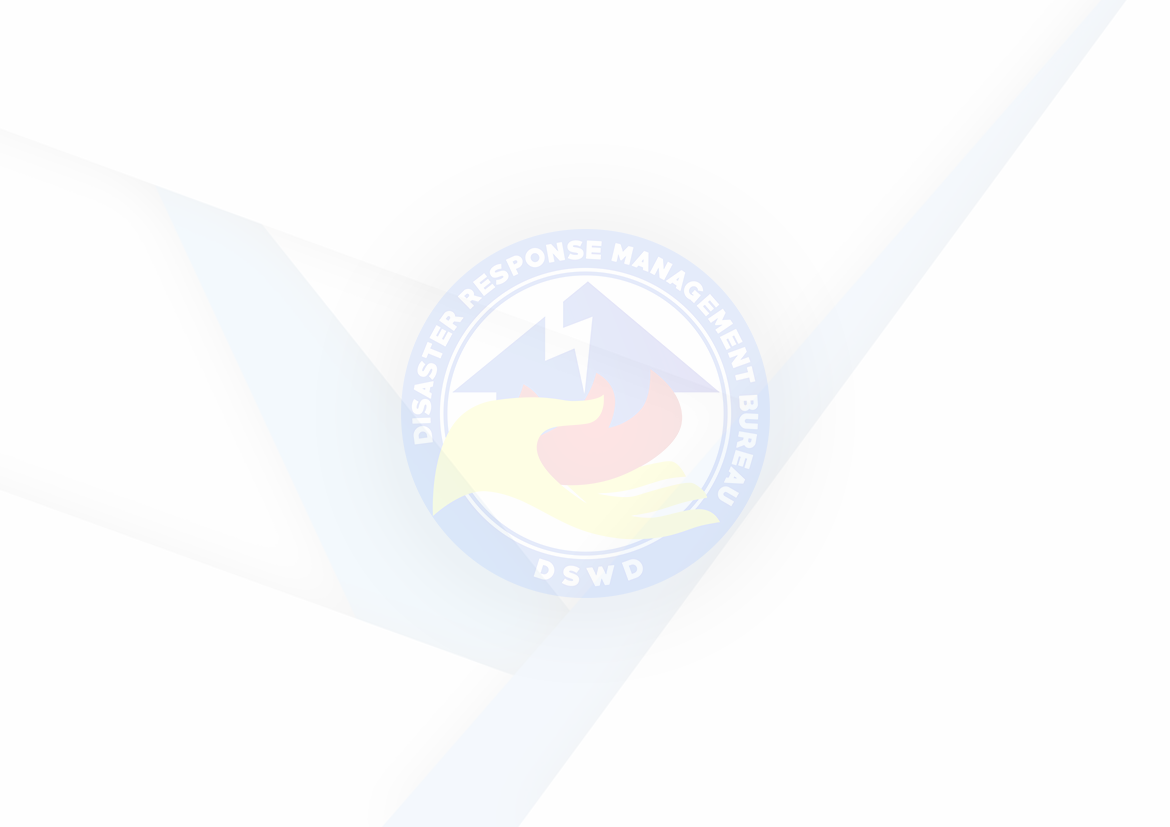 